Учитель начальных классов МБОУ “Жердевская СОШ” Жердевского района Тамбовской областиЧудотворова Ольга ЮрьевнаУрок № 10 “Художники и зрители”по изобразительному искусству в 1 классеУМК “Школа России”Цель: формирование навыков восприятия художественных произведений, наблюдательность, творческое воображение.Задачи: формировать навыки восприятия и оценки собственной художественной деятельности, а также деятельности одноклассников. Знакомить с понятиями «произведение искусства», «картина», «цвет и краски в картинах художников», «музей».Планируемые результаты:Познавательные:- понимание значения искусства в жизни человека и общества;-сравнение шедевров русского искусства, хранящихся в музеях России.Коммуникативные:- расширение навыков общения в игровых ситуациях, предполагающих многопозиционные роли: художника, зрителя, критика, ценителя искусства.Личностные:-понимание красоты в жизни человека;-стремление к использованию художественных умений для создания красивых вещей;-развитие творческого потенциала при выполнении задания.Метапредметные:-умение фантазировать и создавать неповторимые цветовые оттенки;-умение работать по плану.       Предметные:-понимание цели и задачи урока;-использование приёмов;-правильное применение подручных материалов;-быстрое включение в работу.Мультимедийный продукт - https://www.canva.com/design/DAEuJKNB4pE/SSQAUuYTYfCdX3z1ygfiJQ/view?utm_content=DAEuJKNB4pE&utm_campaign=designshare&utm_medium=link&utm_source=publishsharelinkПримерный сценарий урокаЭтапы урокаДеятельность учителяОсуществляемая деятельность учащихсяМетапредметныерезультатыОрганизационный моментСнова нам звенит звонок,Начинается урок.На картины посмотри,Ничего не упусти.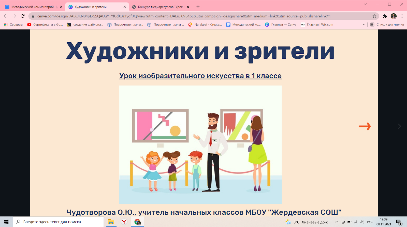 Ученики приветствуют учителя и гостей.Умение сконцентрироваться на работу.Актуализация знаний учащихся-Сегодня на уроке мы заочно посетим музей.-Что означает слово музей?(Музей — учреждение, занимающееся собиранием, изучением, хранением и экспонированием предметов)-Какие музеи вы знаете?( Краеведческий, художественный, исторический)-Назовите ведущие музеи России.(Государственная Третьяковская галерея, Эрмитаж, Русский музей)-Кто из вас был в музее?-Что вы видели в музее?(Произведения искусства: картины, скульптуры.) Работа по учебнику страницы - Неменская Л.А. «Изобразительное искусство. Ты изображаешь, украшаешь и строишь», страница 35-Куда пришли люди?(Люди пришли в музей)-Что вы видите на стенах?На специальных подставках?(Картины. Скульптуры)-Кто изображает картины? (Художник)-Что должен уметь художник? (Хорошо рисовать)- Что может изображать художник на своих картинах? (Природу, человека, его черты лица, настроение, животных, героев сказок.)- Кого ещё вы видите на картинке? (Зрителей)-Кого называют зрителями?(Зритель-человек, который рассматривает, наблюдает, любуется)Обратите внимание, как внимательно, с интересом рассматривают посетители музея различные экспонаты.Вывод: Издавна находились мастера, которые создавали скульптуры, рисовали картины. Многим произведениям искусства очень много лет, но они до сих пор радуют людей.Активно слушают, рассматривают иллюстрации, отвечают на вопросыУмение пользоваться полученной информацией и делать выводы.Сообщение цели и задач- Подумайте, с кем мы познакомимся на уроке? (Познакомимся с художниками и зрителями) -Чему научимся? Научимся рассматривать картины. -Какие цели мы поставим перед собой?Самостоятельно формулируют    тему, принимают и усваивают учебную задачу.Объяснение нового материала- Внимание на экран!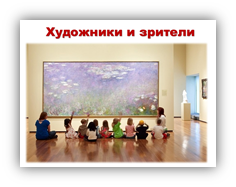 - Как нужно вести себя в музее, театре?https://www.youtube.com/watch?v=AxTt2bYREvgСлушают, анализируют.ФизкультминуткаСначала буду маленьким, К коленочкам прижмусь.Потом я вырасту большим,До лампы дотянусь.Выполняют задание.Выполнение упражнений индивидуальноТворческая работа учащихся. Неменская Л. А. «Изобразительное искусство. Ты изображаешь, украшаешь и строишь», страница 36-37Окрашивание лепестков подсолнуха. (Работа по шаблону)У каждого ученика на парте находится шаблон рисунка подсолнуха.Слушают и закрепляют инструкцию учителя.Учащиеся закрашивают лепестки подсолнуха, переходя от более бледных цветов к более ярким.Умение внимательно следить за планом работы.Самостоятельная работаОформление выбранного цветка в цвете по собственному замыслу и представлению.Самостоятельно выполняют задание.Умение уважать учеников в классе.Обобщение и оценивание учащихся-Удачно ли подобраны вами краски? -Какие трудности у вас появились в процессе работы? Как вы их преодолевали?Получение сертификата (индивидуально или на класс).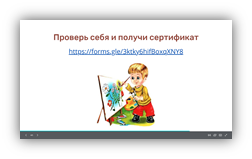 Оценивают свою работу. Определяют свое эмоциональное состояние на урокеПоведенческие умения корректно рассматривать работы других учеников,умение анализировать результаты труда.Итог урока-Чему научились сегодня на уроке?(Быть зрителями и художником, рассматривать произведения искусств и пытались оформить подсолнухи в цвете).-Почему нужно знакомиться с произведениями искусства?(Для того, чтобы познакомиться с работами прекрасных художников)-С каким настроением вы уходите с урока изобразительного искусства? Покажите свое настроение с помощью сигнальных карточек.Спасибо за работу!Отвечают на вопросы.